Week 9- ResourcesLiteracy- Song- La météo  https://safeshare.tv/my/safeviews/uiaq0LCF26Y/playBook- Un drôle de piquenique https://www.ednet.ns.ca/ensemblecheznous/narratif/un_drole_de_piquenique/index.html   Math- Video-L’heure(time) https://safeshare.tv/my/safeviews/ss5ed1a19a9952e/playChallenge Activities Art activity-Recycled Paper cloud craft https://reachinghappy.com/learning/recycled-paper-cloud-craft/Science Experiment-Shaving cream rain https://www.youtube.com/watch?v=82BS_uSY4v8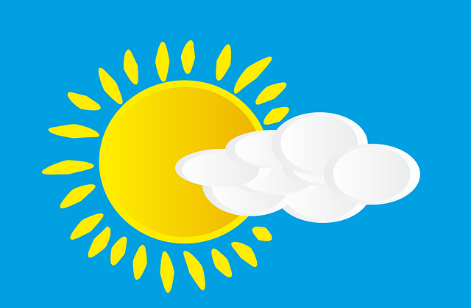                    Have fun with the activities! 